FCEA Board Meeting Agenda 	    	Tuesday, April 4th , 2023, 6:00 pm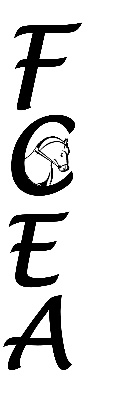 Call to order: Meeting 	Time 6:09 pm at the Sarge’s HouseAttendees:    	Board	Fay, Michelle (by phone), Courtney, Deb, Rick, KatieB, 3.	Committee ReportsSecretary Report:  	Debbie minutes approved by CourtneyMembership Report: Katie B                       	Last Total _34_ + 3 New + 1 Renew =  38  New TotalTreasurers Report:  Courtney	Account - $ 17,483.05Advertising Update: Michelle Posted upcoming events on Facebook and website. Marketing Update:  	Kd not presentVolunteer Update: 	Kd not presentScholarship Update: Sandy not presentUniversity Update:	Kd not presentActivities Reports:Activity Follow up discussionsUpcoming ActivitiesUn-mounted / MiscWinter Seminars & LessonsIdeas Talked about – Yoga, Lori Higgins, Janet Edget, Emily Shields (physical therapy for riders located in MD, $225 per session with virtual follow up)University Approved: April 15 – LVDA is hosting a 2023 dressage tests review with Jeanne McDonald & Jim Kofford at Del Val (Mo Swanson is organizing). They’ve ask us to spread the word. ApprovedWorkdays – April 16 @ JEF at 10 am – work to do for the clinics and shows. Includes painting and moving supplies to another location at JEF. Mounted Activities 2023Clinics: Headset for clinicsMark Leone – May 6&7 $2500/day Using outside arena with auditors on bank weather permitting. Rick’s group to move jumps. To date one entry.Felicitas Von Neumann-Cosel – Fay has been in contact with her, but she’s not sure she can fit us in. $250/ride, and she estimates about $200 for travel. She will be in West Chester at Christina Morin’s on 3/31-4/1 if anyone would like to audit, or ride.Marus Stock – May 19 & 20 (Fri & Sat) To date 19MAY has 11 entries for flat work and 11 entries for fix-a-test. 20MAY will fill with Steve Williams group. Rick would like to use the FCEA dressage arena as a barrier. Rick suggested a Friday night “Welcome BBQ” with Marcus and asked if FCEA would contribute. No charge for BBQ, Altech to provide ales, JEF provide meat, and guests to bring a covered dish. FCEA offered sodas and water.Lisa Wilcox – June3&4 She can do 21OCT or 28OCT provided June fills. First choice is 28OCT. Rick offered his Frontier credit card account to book flight so bags would not be charged.Rick wrote a letter to Hilton Garden Inn requesting comp room for all three clinicians. Last year the Sheraton in Frazer was interested.Fay to do short news brief of upcoming events through Wix. Katie B discussion of how often to send updates through Facebook. It was suggested that 2 -3 times a week would be appropriate.Show Dates for 2023?April 30 (Cara Klothe), May 21 (TBD), June 11 (Cynthia Stephens), Sept 24 (TBD), Oct 15 (Torrey Wilkinson)For 30APR show, Fay, Courtney, Katie B are riding but can help.Discussion of Marcus Stock as May judgeI would like to set up elements of the working equitation course to allow people to play around. (not removing jumps)  May not be possible.Old BusinessNewsletter – Fran not presentMichelle looking for speakers/headsetDiscussion of how to keep birds out of indoor at JEF, Rick said Simon can build screen doors.New Business  12OCT – 15OCT CBLM Dressage Championships at Horse Park of NJ. Approved $200.oo dues so FCEA members can compete at the show.  Katie B to post on Facebook. Discussion of moving date of 15OCT2023 show based on date Lisa comes.Meeting Adjourned 7:31 pm		Next Meeting May 2nd     Debbie Camplone